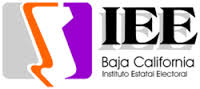 SECRETARÍA EJECUTIVADEL INSTITUTO ESTATAL ELECTORAL DE B.C.PRESENTE.-Por este conducto y con fundamento en los artículos 5, Apartado B, de la Constitución Política del Estado Libre y Soberano de Baja California; 33, 35, 36, fracción III, inciso b), 57, fracción I y 359, fracción III, de la Ley Electoral del Estado de Baja California; 49, numeral 2, inciso a), 54 y 55, numeral 1, inciso y), del Reglamento Interior del Instituto Estatal Electoral de Baja California, me permito rendir el siguiente INFORME DE ACTIVIDADES con motivo del Proceso Electoral Ordinario Local 2015-2016 en Baja California.ANTECEDENTES.REFORMA CONSTITUCIONAL Y EXPEDICIÓN DE NUEVAS LEYES ELECTORALES.El 31 de enero de 2014, se promulgó a nivel federal la reforma constitucional en materia político-electoral, cuyo Decreto se publicó en el Diario Oficial de la Federación el 10 de febrero de 2014.El 23 de mayo de 2014, se publicaron en el Diario Oficial de la Federación los Decretos por los que se expidieron la Ley General de Instituciones y Procedimientos Electorales, así como de la Ley General de Partidos Políticos.El 29 de septiembre de 2014, se promulgó a nivel estatal la reforma constitucional en materia político-electoral, cuyo Decreto se publicó en el Periódico Oficial del Estado el 17 de octubre de 2014.El 12 de junio de 2015, se publicaron en el Periódico Oficial del Estado los Decretos por los que se expidieron la Ley Electoral, la Ley de Partidos Políticos, la Ley que Reglamenta las Candidaturas Independientes y la Ley del Tribunal de Justicia Electoral, todas para el Estado de Baja California.INTEGRACIÓN DE LA COMISIÓN DE QUEJAS Y DENUNCIAS.El 02 de septiembre de 2015 el Consejo General del Instituto Nacional Electoral a través del acuerdo número INE/CG808/2015, designó a los integrantes del Órgano de Dirección Superior del Instituto Estatal Electoral de Baja California, el cual quedó compuesto de la siguiente forma:El 11 de septiembre de 2015 el Consejo General del Instituto Estatal Electoral celebró Sesión Solemne en la que declaró su formal instalación. Así mismo, aprobó por unanimidad el acuerdo relativo a la integración de las comisiones permanentes y especiales. En lo que respecta a la Comisión de Quejas y Denuncia quedó de la siguiente manera:El 13 de septiembre de 2015 el Consejo General del Instituto Estatal Electoral celebró Sesión Pública en la que declaró el inicio del proceso electoral ordinario local 2015-2016.DESIGNACIÓN DE LOS TITULARES DE LA SECRETARÍA EJECUTIVA Y DE LA UNIDAD TÉCNICA DE LO CONTENCIOSO ELECTORAL.El 03 de noviembre de 2015 durante la Tercera Sesión Extraordinaria del Consejo General del Instituto Estatal Electoral, el Pleno determinó designar a la C.P. Deida Guadalupe Padilla Rodríguez como Secretaria Ejecutiva y al Mtro. Raúl Guzmán Gómez como titular de la Unidad Técnica de lo Contencioso Electoral.Durante el desarrollo del proceso electoral se incorporaron como Secretarias de Acuerdos de la Unidad Técnica de lo Contencioso, las siguientes personas:MARCO NORMATIVO.El artículo 5, apartado B, párrafo cuarto de la Constitución Política del Estado de Baja California, indica que el Instituto Estatal Electoral será autoridad en la materia, autónomo en su funcionamiento e independiente en sus decisiones y profesional en su desempeño; contará en su estructura con un órgano de dirección, ejecutivos, técnicos, de vigilancia y fedatarios para actos de naturaleza electoral, cuyas atribuciones y funcionamiento serán regulados por la Ley. La Ley determinará las reglas para la organización y funcionamiento de los órganos del Instituto, así como las relaciones de mando entre éstos. Los órganos ejecutivos y técnicos dispondrán del personal calificado necesario para el ejercicio de sus atribuciones.Por su parte, el artículo 36 de la Ley Electoral del Estado establece que el Instituto Estatal Electoral tendrá su sede en la capital del Estado y ejercerá sus funciones en todo su territorio, y se integrará por:Un órgano de dirección, que es el Consejo General del Instituto;Órganos ejecutivos, que son: La Presidencia del Consejo General;La Junta General Ejecutiva, yLa Secretaría Ejecutiva.Órganos técnicos, que son:Las comisiones permanentes del Consejo General;La Unidad Técnica de lo Contencioso Electoral de la Secretaría Ejecutiva, yEl Departamento de Control Interno adscrito a la Presidencia del Consejo General.Los Consejos Distritales Electorales, órganos operativos.De igual forma, el artículo 57, fracción I, de la Ley Electoral del Estado, señala que la Secretaría Ejecutiva del Instituto tendrá adscrita la Unidad Técnica de lo Contencioso Electoral quien será competente para la tramitación de los procedimientos sancionadores.Por otro lado, el artículo 359 de la Ley Electoral, establece que son órganos competentes para la tramitación y resolución del procedimiento sancionador:El Consejo General;La Comisión de Quejas y Denuncias;La Unidad Técnica de lo Contencioso Electoral de la Secretaria Ejecutiva;Los Consejos Distritales, yEl Tribunal Electoral.Por último, de los artículos 364 al 371 de la Ley Electoral se encuentran las disposiciones que rigen al procedimiento sancionador ordinario, mientras que de los artículos 372 al 385 las disposiciones aplicables al procedimiento especial sancionador.PROCEDIMIENTO SANCIONADOR ORDINARIO.El procedimiento sancionador ordinario tiene por objeto sancionar las infracciones cometidas a las disposiciones electorales, dentro y fuera del proceso electoral. Este tipo de procedimiento podrá iniciar a instancia de parte, o de oficio cuando cualquier órgano del Instituto Estatal Electoral tenga conocimiento de la comisión de conductas infractoras.PROCEDIMIENTO ESPECIAL SANCIONADOR.Dentro de los procesos electorales, la Secretaría Ejecutiva del Instituto, por conducto de la Unidad Técnica de lo Contencioso, instruirá el procedimiento especial establecido en la presente sección, cuando se denuncie la comisión de conductas, no relacionadas con radio y televisión, que:Violen lo establecido en el párrafo cuarto del artículo 5 de la Constitución del Estado, así como aquellas que violen el octavo párrafo del artículo 134 de la Constitución Política de los Estados Unidos Mexicanos y que incidan en el proceso electoral local respectivo;Contravengan las normas sobre propaganda política o electoral, oConstituyan actos anticipados de precampaña o campaña.El marco normativo que rige los actos anticipados de campaña es de carácter constitucional, legal y reglamentario, a su vez es federal y local. Desde hace algún tiempo nuestra legislación federal y local han llevado a cabo esfuerzo para regularlos con el propósito de garantizar la seguridad jurídica y la equidad en los procesos electorales frente aquellos actos ilegales de los ciudadanos, aspirantes, precandidatos, candidatos y partidos políticos que pudieran afectar los resultados de una elección.Los actos anticipados de campaña tienen lugar en la etapa preparatoria de la elección, específicamente antes y durante la precampaña electoral y hasta antes del inicio de las campañas electorales. De ahí que la evolución de las normas que rigen estos actos está íntimamente vinculada con aquellas que rigen las precampañas, pues es en esta etapa donde se inicia formalmente la difusión de los aspirantes con fines electorales. Uno de los objetivos importantes que refiere a la regulación que nos ocupa, es evitar y sancionar una difusión ilegal de la imagen que otorgue una posición de ventaja indebida dentro de la contienda electoral.PROCEDIMIENTOS ESPECIALES INSTRUIDOS POR LA UNIDAD TÉCNICA DE LO CONTENCIOSO ELECTORAL.PROCEDIMIENTOS ESPECIALES INSTRUIDOS POR LOS CONSEJOS DISTRITALES ELECTORALES.La información referente a los procedimientos especiales instruidos en cada uno de los Consejos Distritales Electorales puede ser consultada en el apartado denominado “Quejas y Denuncias” de la memoria electoral.PREGUNTAS FRECUENTES.¿Cuántos Procedimientos Especiales Sancionadores se instruyeron en total entre la Unidad Técnica de lo Contencioso y los Consejos Distritales Electorales?R= Un total de 58 Procedimientos Especiales; 31 de ellos ante la Unidad Técnica de lo Contencioso y 27 ante los Consejos Distritales Electorales.¿Qué partidos políticos interpusieron más denuncias?R= Entre los partidos políticos que más denuncias interpusieron se encuentran el Partido Acción Nacional con 26 denuncias y la Coalición integrada por los partidos políticos Revolucionario Institucional, del Trabajo, Verde Ecologista de México y Nueva Alianza con 17 denuncias.¿Qué partidos políticos recibieron más denuncias en contra?R= Los partidos políticos que más denuncias recibieron en contra son el Partido Acción Nacional con 12, Movimiento Ciudadano con 07, Partido Revolucionario Institucional con 06 y la Coalición integrada por los partidos políticos Revolucionario Institucional, del Trabajo, Verde Ecologista de México y Nueva Alianza con 08.¿Cuántas denuncias se interpusieron en contra de servidores públicos?R= Los servidores públicos que más denuncias recibieron durante el proceso electoral ordinario 2015-2016 fueron los siguientes:Jorge Enrique Astiazaran Orcí, Presidente Municipal de Tijuana, con 03 denuncias en contra;Francisco Vega de la Madrid, Gobernador del Estado de Baja California, con 02 denuncias en contra;René Adrián Mendivil Acosta, Diputado del Congreso del Estado, con 02 denuncias en contra;Silvano Abarca Macklis, Presidente Municipal de Playas de Rosarito, con 02 denuncias en contra;Jaime Rafael Díaz Ochoa, Presidente Municipal de Mexicali, con 01 denuncia en contra;César Moreno González de Castilla, Presidente Municipal de Tecate, con 01 denuncia en contra, yGilberto Antonio Hirata Chico, Presidente Municipal de Ensenada, con 01 denuncia en contra.Julio César Vazquez Castillo, Diputado del Congreso del Estado, con 01 denuncia en contra¿Cuáles fueron los motivos por los que más se denunciaron?R= Por violación a las disposiciones contenidas en el artículo 5 de la Constitución Política del Estado, en relación con el párrafo octavo del artículo 134 de la Constitución Federal, relativas a la difusión de propaganda gubernamental y que incidan en el proceso electoral fueron 03 denuncias; por contravención a las normas sobre propaganda política o electoral se presentaron 50 denuncias y por actos anticipados de campaña o precampaña 05.¿Cuántas denuncias resolvió el Tribunal de Justicia Electoral del Estado?R= 48 denuncias fueron resueltas de manera definitiva por el Tribunal Electoral.Cuántas denuncias se desecharon de plano por los órganos del Instituto Estatal Electoral de Baja California?R= 07 denuncias fueron desechadas de plano, al no reunir los requisitos mínimos exigidos por Ley para su presentación.¿Cuántas denuncias se sobreseyeron?R= 03 denuncias se sobreseyeron en razón al desistimiento expreso de la parte denunciante durante la instrucción del procedimiento sancionador.¿Cuántas denuncias declaró procedentes el Tribunal de Justicia Electoral del Estado?R= 05 denuncias resultaron procedentes, declarándose la responsabilidad administrativa de los denunciados.¿Cuántas denuncias declaró inexistentes el TJEBC?R= Fueron un total de 43 denuncias las que declaró como inexistentes los hechos denunciados el Tribunal Electoral.MEDIDAS CAUTELARES.Las medidas cautelares surgen como una herramienta para disminuir la presión de las autoridades electorales al emitir un dictamen y evitar que su posible demora que afecte directamente el ejercicio o la protección de los derechos de las personas o los partidos políticos denunciantes; es decir, estas medidas se emplean cuando se requiere detener el tiempo mediante embargos preventivos: la anticipación, la protección de cosas o personas y la aceleración de la sentencia con el principio de urgencia.La Comisión de Quejas y Denuncias es el órgano competente para dictar las medidas cautelares solicitadas por los denunciantes, sobre aquellas quejas o denuncias interpuestas ante la Unidad Técnica de lo Contencioso Electoral. En el siguiente recuadro, se sirve para mostrar los asuntos y el sentido de la resolución sobre las solicitudes de medidas cautelares.VISITAS DE CORTESÍA A LOS CONSEJOS DISTRITALES ELECTORALES.Por instrucciones del suscrito Mtro. Raúl Guzmán Gómez, Titular de la Unidad Técnica de lo Contencioso Electoral, las Licenciadas Yhayrem Ivonne Mendoza Sosa y Karla Pastrana Sánchez, Secretarías de Acuerdos de la citada Unidad Técnica, del día diez al dieciocho de marzo del año en curso, acudieron a las sedes de los diecisiete Consejos Distritales Electorales, a fin de brindar una plática informativa respecto a la integración de los expedientes con motivo de la interposición de las quejas y denuncias, que eventualmente se pudieran promover ante los propios distritos.Durante las visitas se expusieron de manera puntual los plazos que por Ley se establecen para la substanciación de los procedimientos especiales sancionadores, así como la exposición de casos prácticos. Asimismo, se atendieron las dudas o inquietudes que tanto los Presidentes y Secretarios Fedatarios de los Consejos Distritales platearon para su debido desahogo.Por lo antes expuesto, atentamente pido:UNICO. Tenerme por rendido en tiempo y forma, el informe de actividades de la Unidad Técnica de lo Contencioso Electoral, correspondiente al .ATENTAMENTE“Por la Autonomía e Independenciade los Organismos Electorales”MTRO. RAÚL GUZMÁN GÓMEZTITULAR DE LA UNIDADRGG/YIMS/KPS/MAMUCONSEJO GENERAL ELECTORALCONSEJO GENERAL ELECTORALCARGONOMBREConsejero PresidenteJavier Garay SánchezConsejera ElectoralGraciela Amezola CansecoConsejero ElectoralDaniel García GarcíaConsejera ElectoralLorenza Gabriela Soberanes EguiaConsejera ElectoralHelga Iliana Casanova LópezConsejera ElectoralEréndira Bibiana Maciel LópezConsejero ElectoralRodrigo Martínez SandovalCOMISIÓN DE QUEJAS Y DENUNCIASCOMISIÓN DE QUEJAS Y DENUNCIASCARGONOMBREPresidenteLorenza Gabriela Soberanes EguiaVocalGraciela Amezola CansecoVocalDaniel García GarcíaSecretario TécnicoTitular Ejecutivo de la Unidad Técnica de lo Contencioso ElectoralUNIDAD TÉCNICA DE LO CONTENCIOSO ELECTORALUNIDAD TÉCNICA DE LO CONTENCIOSO ELECTORALNOMBRETIPO DE PLAZAYHAYREM IVONNE MENDOZA SOSACONFIANZAKARLA PASTRANA SÁNCHEZCONFIANZAMARTHA ALEACIM MAGAÑA URRUTIAEVENTUALCLAVE DE EXPEDIENTE UTCE-IEEBCIEEBC/UTCE/PSO/01/2015QUEJOSO(S)Partido Peninsular de las CaliforniasDENUNCIADO(S)Servidor Público del IEEBCPLANTEAMIENTO DE LA DENUNCIAQue un servidor público del IEEBC le negó el derecho de ejercer sus derechos políticos electorales como fundador y representante legal del Partido Peninsular de las CaliforniasFECHA DE SESIÓN DE DICTAMINACIÓN DE LA COMISIÓN DE QUEJAS Y DENUNCIAS20/noviembre/2015Dictamen 01 de la Comisión de Quejas y DenunciasFECHA DE SESIÓN DEL CONSEJO GENERAL14/diciembre/2015VIII Sesión ExtraordinariaPUNTOS RESOLUTIVOSSe declara la improcedencia de la queja o denuncia interpuesta por el C. Joel Anselmo Jiménez Vega ante la falta de competencia de la Unidad de lo Contencioso Electoral para conocer  de las responsabilidades administrativas de los servidores públicos del Instituto Estatal Electoral de Baja CaliforniaCLAVE DE EXPEDIENTE UTCE-IEEBCIEEBC/UTCE/PSO/01/2016 y su acumulado IEEBC/UTCE/PSO/02/2016QUEJOSO(S)Instituto Nacional Electoral (vista)DENUNCIADO(S)Partido de Baja CaliforniaPLANTEAMIENTO DE LA DENUNCIAPosible afiliación indebida de ciudadanos al padrón de militantes del partido políticoFECHA DE SESIÓN DE DICTAMINACIÓN DE LA COMISIÓN DE QUEJAS Y DENUNCIAS24/febrero/2016Dictamen 02 de la Comisión de Quejas y DenunciasFECHA DE SESIÓN DEL CONSEJO GENERAL07/marzo/2016XVIII Sesión ExtraordinariaPUNTOS RESOLUTIVOSSe acumula el procedimiento ordinario sancionador identificado con la clave de expediente IEEBC/UTCE/PSO/02/2016, al diverso identificado con la clave IEEBC/UTCE/PSO/01/2016Se desecha por improcedente la queja o denunciaCLAVE DE EXPEDIENTE UTCE-IEEBCIEEBC/UTCE/PSO/03/2016 QUEJOSO(S)Partido Verde Ecologista de MéxicoDENUNCIADO(S)Rubén Fernández Gonsález, Candidato Independiente por el VI Distrito Electoral LocalPLANTEAMIENTO DE LA DENUNCIAEl Partido Verde Ecologista de México por conducto de su Representante ante el VI Consejo Distrital Electoral denunció a Rubén Fernández Gonsález ya que al momento de solicitar su registro como aspirante a candidato independiente en la formula de diputados por el principio de mayoría relativa, no informó al VI Consejo Distrital Electoral que era integrante del Consejo Político Municipal del Partido Revolucionario Institucional en Mexicali, lo cual a consideración del denunciante faltó a la verdad por lo que debería ser sancionado en términos de la Ley.FECHA DE SESIÓN DE DICTAMINACIÓN DE LA COMISIÓN DE QUEJAS Y DENUNCIAS10/junio/2016Dictamen 03 de la Comisión de Quejas y DenunciasFECHA DE SESIÓN DEL CONSEJO GENERAL23/junio/2016X Sesión OrdinariaPUNTOS RESOLUTIVOSSe desecha por improcedente la denuncia de hechos en contra de Rubén Fernández GonsálezCLAVE DE EXPEDIENTE UTCE-IEEBCIEEBC/UTCE/PSO/04/2016QUEJOSO(S)Partido Revolucionario InstitucionalDENUNCIADO(S)Partido Acción Nacional y/o Raúl Felipe Luevano Ruíz, Presidente del Comité Directivo Municipal de TijuanaPLANTEAMIENTO DE LA DENUNCIAPor la probable violación a la normatividad electoral del Estado, en virtud de la “acción que desarrollaron brigadistas del Partido Acción Nacional” quienes el día 20 de abril de 2016 intentaron bloquear o imposibilitar el acceso del vehículo que transportaba a René Adrián Mendivil Acosta, Candidato a la Presidencia Municipal de Tijuana, Baja California, postulado y registrado por la Coalición integrada por los partidos políticos Revolucionario Institucional, Del Trabajo, Verde Ecologista de México y Nueva Alianza a las instalaciones del Word Trade Center, ubicadas en Paseo del Parque, número 1825, Zona del Río, Tercera Etapa, en la ciudad de Tijuana, Baja California, “con el propósito de impedir o perturbar” su participación en un debate entre candidatos organizado por la Cámara Nacional de la Industria de Transformación (CANACINTRA), yLa presunta violencia física y verbal ejercida en ese mismo acto en contra de simpatizantes de la Coalición integrada por los partidos políticos Revolucionario Institucional, Del Trabajo, Verde Ecologista de México y Nueva Alianza, agrediendo físicamente a las personas que llevan por nombres Sair Martínez Martínez, Edwin Eduardo Guerrero Becerra, Servando Mauro Muñoz Ávila y Yajaira Elizabeth Lerma Quintero, quienes son considerados por el denunciante como “brigadistas” de la citada coalición.FECHA DE SESIÓN DE DICTAMINACIÓN DE LA COMISIÓN DE QUEJAS Y DENUNCIAS14/julio/2016Dictamen 04 de la Comisión de Quejas y DenunciasFECHA DE SESIÓN DEL CONSEJO GENERAL21/julio/2016XLIV Sesión ExtraordinariaPUNTOS RESOLUTIVOSSe declara infundada la denuncia de hechos en contra del Partido Acción Nacional y/o Raúl Felipe Luevano Ruíz, Presidente del Comité Directivo Municipal de Tijuana y/o contra quien resulte responsableCLAVE DE EXPEDIENTE UTCE-IEEBCIEEBC/UTCE/PSO/05/2016QUEJOSO(S)Germán Gómez Pimentel y Manuel Iván Verdugo Hernández, otrora formula de candidatos a una diputación por el Principio de Mayoría Relativa, postulados y registrados por el Partido Peninsular de las CaliforniasDENUNCIADO(S)Alejandro Arregui Ibarra, otrora Candidato a Diputado por el Principio de Mayoría Relativa por la Coalición integrada por los partidos políticos Revolucionario Institucional, del Trabajo, Verde Ecologista de México y Nueva AlianzaPLANTEAMIENTO DE LA DENUNCIAQue Alejandro Arregui Ibarra fue registrado como Candidato a Diputado del XVI Distrito Electoral Local por el Partido Revolucionario Institucional;Que el día 29 de febrero de 2016 la Delegación del Instituto del Fondo Nacional de la Vivienda para los Trabajadores (INFONAVIT) en Baja California, emitió un comunicado de prensa informando que Alejandro Arregui Ibarra se separaba del cargo como Delegado en la Entidad.Que no obstante del anuncio de la separación del cargo, su nombre aún aparece en el portal de transparencia de INFONAVIT como “trabajador activo”.FECHA DE SESIÓN DE DICTAMINACIÓN DE LA COMISIÓN DE QUEJAS Y DENUNCIAS31/agosto/2016Dictamen 05 de la Comisión de Quejas y DenunciasFECHA DE SESIÓN DEL CONSEJO GENERAL08/septiembre/2016XLVII Sesión ExtraordinariaPUNTOS RESOLUTIVOSSe desecha por improcedente la denuncia de hechos promovida por Germán Gómez Pimentel y Manuel Iván Verdugo Hernández en contra de Alejandro Arregui IbarraCLAVE DE EXPEDIENTE UTCE-IEEBCIEEBC/UTCE/PES/01/2016QUEJOSO(S)Víctor Manuel Sánchez VarelaDENUNCIADO(S)René Adrián Mendivil Acosta Diputado de la XXI Legislatura del Congreso del Estado de Baja California.PLANTEAMIENTO DE LA DENUNCIADe la lectura del escrito de denuncia se advierte que el quejoso acusa al denunciado del uso de recursos públicos para la realización de actos anticipados de precampaña y/o campaña, pretendiendo ser candidato a alcalde del municipio de Tijuana por el PRI, con base en los hechos siguientes: El seis de marzo de dos mil quince, el Diputado René Adrián Mendivil Acosta, celebró su cumpleaños número cuarenta y ocho, evento que, dice el denunciante, fue disfrazado y utilizado como un destape a candidato alcalde de la ciudad de Tijuana por el PRI, así como la utilización de recursos públicos.El doce de diciembre de dos mil quince, según el quejoso, el denunciado llevó a cabo un acto político, en el palenque de la ciudad de Tijuana, disfrazado de posada navideña, en el que supuestamente realizó promoción personalizada solicitando el voto, para lo cual utilizó recursos públicos. CLAVE DE EXPEDIENTE TJE-BCPS-001/2016FECHA DE RESOLUCIÓN25/febrero/2016PUNTOS RESOLUTIVOSÚNICO. Son inexistentes las infracciones atribuidas a René Adrián Mendivil Acosta.CLAVE DE EXPEDIENTE UTCE-IEEBCIEEBC/UTCE/PES/02/2016QUEJOSO(S)José Luis Amezquita SalasDENUNCIADO(S)René Adrián Mendivil Acosta, Diputado de la XXI Legislatura del Congreso del Estado de Baja California.PLANTEAMIENTO DE LA DENUNCIADe la denuncia se advierte que los hechos atribuibles a René Adrián Mendivil Acosta, Diputado de la XXI Legislatura del Congreso del Estado de Baja California  sustancialmente son: a) La colocación de propaganda en espectaculares anunciando su “2º Informe de Resultados” lo que a juicio del denunciante constituye actos anticipados de precampaña y/o campaña electoral, realizados con recursos públicos. b) Asimismo, la promoción personalizada de su imagen, fuera del plazo permitido por la ley previsto para su difusión, tratando de influir en los electores. CLAVE DE EXPEDIENTE TJE-BCPS-02/2016FECHA DE RESOLUCIÓN25/febrero/2016PUNTOS RESOLUTIVOSÚNICO.- Son inexistentes las violaciones objeto de la denuncia interpuesta en contra de René Adrián Mendivil Acosta, Diputado de la XXI Legislatura del Congreso del Estado de Baja California.CLAVE DE EXPEDIENTE UTCE-IEEBCIEEBC/UTCE/PES/03/2016QUEJOSO(S)José Martín Oliveros Ruiz Representante Propietario del Partido Acción Nacional ante el Consejo General del Instituto Estatal Electoral de Baja CaliforniaDENUNCIADO(S)René Adrián Mendivil Acosta en su carácter de precandidato único a Presidente Municipal de Tijuana, Baja California por el Partido Revolucionario Institucional y el citado Partido Político.PLANTEAMIENTO DE LA DENUNCIADe la denuncia se advierte que los hechos atribuibles al ciudadano René Adrián Mendivil Acosta Diputado de la XXI Legislatura del Congreso del Estado de Baja California, sustancialmente son: La colocación de propaganda electoral en espectaculares, en su carácter de precandidato único, lo que a juicio del denunciante constituye actos anticipados de precampaña y que su vez estos actos rebasan el tope máximo de gastos de precampaña determinado por la autoridad electoral.Derivado de lo anterior, se denunció al Partido Revolucionario Institucional por culpa in vigilando.ACUERDO DE LA UTCEPRIMERO: En virtud del escrito de desistimiento presentado por el C. José Martín Oliveros Ruiz, en su carácter de Representante Propietario del Partido Acción Nacional ante el Consejo General del Instituto Estatal Electoral de Baja California, se declara el sobreseimiento de la queja interpuesta en contra del C. René Adrián Mendivil Acosta y el Partido Revolucionario Institucional, de conformidad con el artículo 363, en relación con el artículo 300, fracción I, de la Ley Electoral del Estado de Baja California.CLAVE DE EXPEDIENTE UTCE-IEEBCIEEBC/UTCE/PES/04/2016QUEJOSO(S)José Martin Oliveros Ruiz, Representante Propietario del Partido Acción NacionalDENUNCIADO(S)Jorge Enrique Astiazaran Orcí, Presidente Municipal del Ayuntamiento de Tijuana, Baja California.PLANTEAMIENTO DE LA DENUNCIADe la denuncia se advierte que los hechos atribuibles al ciudadano Jorge Astiazarán Orcí, Presidente Municipal del Ayuntamiento de Tijuana, Baja California. sustancialmente son: Las inserciones de diez de abril, en los medios informativos: “El Mexicano”, “Frontera” y “El Sol de Tijuana”, atribuidas a Jorge Enrique Astiazarán Orcí, Presidente Municipal de Tijuana, que a juicio del denunciante constituye propaganda personalizada de servidor público, constituyendo una violación a los párrafos séptimo y octavo del artículo 134 de la Constitución Federal, y 169 tercer párrafo de la Ley Electoral local. CLAVE DE EXPEDIENTE TJE-BCPS-05/2016FECHA DE RESOLUCIÓN02/mayo/2016PUNTOS RESOLUTIVOSÚNICO.- Son inexistentes las violaciones objeto de la denuncia interpuesta en contra de Jorge Enrique Astiazaran Orcí, Presidente Municipal del Ayuntamiento de Tijuana, Baja California.CLAVE DE EXPEDIENTE UTCE-IEEBCIEEBC/UTCE/PES/05/2016QUEJOSO(S)José Martín Oliveros Ruíz Representante del Partido Acción Nacional ante el Consejo General del Instituto Estatal Electoral.DENUNCIADO(S)César Rafael Moreno González de Castilla Presidente Municipal del XXI Ayuntamiento de Tecate, Baja California y OtrosPLANTEAMIENTO DE LA DENUNCIADe la denuncia se advierte que los hechos atribuibles a los ciudadanos César Moreno González Castilla; Daniel de León Ramos; Daniela Caballero Garciglia y Gerardo Manuel Sosa Minakata, Presidente Municipal, Síndico Procurador, Directora del Instituto de la Mujer y Jefe de Oficina de Presidencia, respectivamente, todos del XXI Ayuntamiento de Tecate, sustancialmente son: Que en la madrugada de doce de abril, los ciudadanos citados en el párrafo anterior acompañaron a la ciudadana Nereida Fuentes González, candidata a la Presidencia Municipal de la Coalición en el municipio de Tecate, a la apertura de campaña, que a juicio del denunciante constituye transgresión al principio de imparcialidad que debe imperar en los procesos electorales, ya que la legislación vigente es expresa incluso en el orden Constitucional, al permitir a los funcionarios realizar labores partidistas o con fines electorales fuera de su horario laboral, no así para los titulares el Poder Ejecutivo de cualquier orden de gobierno.CLAVE DE EXPEDIENTE TJE-BCPS-08/2016FECHA DE RESOLUCIÓN04/mayo/2016PUNTOS RESOLUTIVOSÚNICO. Son inexistentes las violaciones objeto de la denuncia interpuesta en contra de los ciudadanos César Moreno González Castilla, Daniel de León Ramos, Daniela Caballero Garciglia y Gerardo Manuel Sosa Minakata.CLAVE DE EXPEDIENTE UTCE-IEEBCIEEBC/UTCE/PES/06/2016QUEJOSO(S)Francisco Garate Chapa, Representante Propietario del Partido Acción Nacional ante el Consejo General del Instituto Nacional Electoral.DENUNCIADO(S)Francisco Alcibíades García Lizardi, candidato propietario a Presidente Municipal de Mexicali, postulado y registrado por Movimiento Ciudadano y el citado Partido Político.PLANTEAMIENTO DE LA DENUNCIADe la denuncia se advierte que los hechos atribuidos a Francisco Alcibíades García Lizardi, candidato propietario a Presidente Municipal de Mexicali, postulado y registrado por Movimiento Ciudadano y el citado Partido Político, sustancialmente son:La presunta utilización de símbolos, signos, expresiones, alusiones o fundamentaciones de carácter religioso, derivado de la difusión del promocional denominado Arranque Alcibíades identificado con la clave RV00561-16, se aprecia la imagen de la Catedral de Nuestra Señora de Guadalupe Ciudad y Diócesis, lo que, a decir del quejoso vulnera los principios constitucionales de propaganda electoral.ACUERDO DE LA UTCEPRIMERO: En virtud del escrito de desistimiento presentado por el C. Francisco Garate Chapa, Representante Propietario del Partido Acción Nacional ante el Consejo General del Instituto Nacional Electoral, se declara el sobreseimiento de la queja interpuesta en contra del Partido Movimiento Ciudadano y del C. Francisco Alcibíades García Lizardi, de conformidad con el artículo 363, en relación con el artículo 300, fracción I, de la Ley Electoral del Estado de Baja California.SEGUNDO: En virtud de lo anterior, se declara este Procedimiento Especial Sancionador como asunto total y completamente concluido.TERCERO: Notifíquese mediante oficio al Instituto Nacional Electoral el contenido del presente acuerdo. CUARTO: Notifíquese mediante oficio el presente acuerdo al Tribunal de Justicia Electoral del Estado de Baja California, para su conocimiento.CLAVE DE EXPEDIENTE UTCE-IEEBCIEEBC/UTCE/PES/07/2016QUEJOSO(S)José Martín Oliveros Ruíz Representante del Partido Acción Nacional ante el Consejo General del Instituto Estatal Electoral.DENUNCIADO(S)Antonio Magaña González, Candidato a Presidente Municipal de Mexicali por la Coalición Formada por los Partidos Políticos Revolucionario Institucional, del Trabajo, Verde Ecologista de México y Nueva AlianzaPLANTEAMIENTO DE LA DENUNCIASe advierte que se denuncia la probable violación a las reglas de propaganda electoral, previstas en el artículo 160, fracción I, de la Ley Electoral local, con motivo de expresiones de carácter religioso; concretamente, porque a decir del denunciante, el denunciado manifestó en un video publicado en su página de Facebook “...Soy católico, apostólico y romano”, además señaló: “oye reza un padre nuestro por mí, por favor”. Con base en lo señalado, se advierte que la cuestión a dilucidar consiste en determinar si el denunciado realizó propaganda electoral consistente en la publicación de un video en Facebook en el que realizó expresiones de carácter religioso.CLAVE DE EXPEDIENTE TJE-BCPS-010/2016FECHA DE RESOLUCIÓN04/mayo/2016PUNTOS RESOLUTIVOSÚNICO. Son inexistentes las violaciones objeto de la denuncia interpuesta en contra de Antonio Magaña González candidato a Presidente Municipal por Mexicali, por la coalición Revolucionario Institucional, del Trabajo, Nueva Alianza, y Verde Ecologista de México, materia del presente Procedimiento Especial Sancionador.CLAVE DE EXPEDIENTE UTCE-IEEBCIEEBC/UTCE/PES/08/2016QUEJOSO(S)José Alfredo Martínez Moreno, Representante legal de la Coalición formada por los Partidos Revolucionario Institucional, del Trabajo, Verde Ecologista de México y Nueva Alianza.DENUNCIADO(S)Blanca Villaseñor Pimienta, candidata a Sindico Procurador Propietaria al Municipio de Mexicali, Baja California y Partido Acción Nacional.PLANTEAMIENTO DE LA DENUNCIASe advierte que se denuncia la probable violación al artículo 24 de la Constitución Federal, así como a las reglas de propaganda electoral, previstas en el artículo 160 fracción I, de la Ley Electoral local, porque a decir del denunciante, la ciudadana Blanca Villaseñor Pimienta, utilizó la red social en internet y en particular la denominada Facebook, mediante el uso de una expresión de carácter religioso lo que, a su parecer, constituye una prohibición en la Constitución Federal, y la propia del Estado de Baja California, manifestación que se realizó en los siguientes términos: “Estimada familia y amigos, como ya saben, formo parte de la planilla de candidato para la presidencia municipal de Mexicali por el PAN, habiendo sido invitada como ciudadana, (no tengo afiliación partidista) para ocupar el puesto de Síndico Procurador Estamos trabajando duro en la campaña y cuento con lonas de medio metro para poner en los cercos de las casas invitando a votar por Gustavo Sánchez Si alguno de ustedes les interesa yo misma la voy a colocar a sus casas!!! Estamos muy entusiasmas por tratar de poner nuestro granito de arena en beneficio de Mexicali, Dios nos sabrá guiar!! Abrazos”CLAVE DE EXPEDIENTE TJE-BCPS-11/2016FECHA DE RESOLUCIÓN11/mayo/2016PUNTOS RESOLUTIVOSÚNICO.- Son inexistentes las violaciones objeto de la denuncia interpuesta en contra de Blanca Irene Villaseñor Pimienta candidato a Síndico Municipal por Mexicali, así como al Partido Acción Nacional.CLAVE DE EXPEDIENTE UTCE-IEEBCIEEBC/UTCE/PES/09/2016QUEJOSO(S)José Martín Oliveros Ruíz Representante del Partido Acción Nacional ante el Consejo General del Instituto Estatal Electoral.DENUNCIADO(S)Gilberto Antonio Hirata Chico, en su Carácter de Presidente Municipal de Ensenada y OtroPLANTEAMIENTO DE LA DENUNCIADe la denuncia se advierte que los hechos atribuibles a los ciudadanos Gilberto Antonio Hirata Chico y Samuel Albestrain Pérez, Presidente Municipal, y Secretario de Desarrollo Social, respectivamente, del Ayuntamiento de Ensenada, sustancialmente son: Que en el veinticuatro de abril, los denunciados acompañaron al ciudadano Marco Antonio Novelo Osuna, candidato de la Coalición a la Presidencia Municipal de Ensenada, a un evento proselitista llevado a cabo en un crucero de la colonia Lázaro Cárdenas en la Delegación San Quintín, en el citado municipio, lo que a juicio del denunciante constituye transgresión al principio de equidad e imparcialidad, en términos el artículo 134 de la Constitución Federal, que debe imperar en los procesos electoralesCLAVE DE EXPEDIENTE TJE-BCPS-14/2016FECHA DE RESOLUCIÓN16/mayo/2016PUNTOS RESOLUTIVOSÚNICO. Son inexistentes las violaciones objeto de la denuncia interpuesta en contra de los ciudadanos Gilberto Antonio Hirata Chico y Samuel Albestrain Pérez.CLAVE DE EXPEDIENTE UTCE-IEEBCIEEBC/UTCE/PES/10/2016QUEJOSO(S)José Martin Oliveros Ruiz, Representante Propietario del Partido Acción Nacional ante el Consejo General del Instituto Estatal Electoral de Baja California.DENUNCIADO(S)Julián Leyzaola Pérez, Candidato a Presidente Municipal de la ciudad de Tijuana, Baja California, por el Partido Encuentro Social.PLANTEAMIENTO DE LA DENUNCIASe advierte que se denuncia en contra del candidato, la probable violación al artículo 165, fracción V, en relación con el artículo 152, fracción I, ambos de la Ley Electoral local, en lo relativo a la prohibición de propaganda electoral en espacios destinados a la prestación de servicios públicos y a lo que deberá considerarse por actos de campaña, respectivamente; así como la transgresión al principio de imparcialidad contenido en el artículo 134, párrafo séptimo, de la Constitución Federal, con motivo de haber acudido el dieciocho de abril al H. Cuartel de Bomberos de la ciudad de Tijuana, Baja California y dirigir ante éstos una plática, comprometiéndose con ellos, a decir del denunciante, a mejorar sus condiciones laborales una vez asumido el cargo de Presidente Municipal. Lo anterior, a juicio del denunciante, constituye una actuación que quebrantó el principio de imparcialidad, entendido en función del principio de equidad, con el objeto de que ningún partido, candidato o coalición obtenga algún tipo de apoyo del gobierno que pueda afectar el equilibrio entre dichas entidades políticas.CLAVE DE EXPEDIENTE TJE-BCPS-15/2016FECHA DE RESOLUCIÓN16/mayo/2016PUNTOS RESOLUTIVOSÚNICO.- Son inexistentes las violaciones objeto de la denuncia interpuesta en contra de Julián Leyzaola Pérez, Candidato a Presidente Municipal de la ciudad de Tijuana, Baja California, por el Partido Encuentro Social.CLAVE DE EXPEDIENTE UTCE-IEEBCIEEBC/UTCE/PES/11/2016QUEJOSO(S)Alejandro Jaén Beltrán Gómez representante del Partido Revolucionario Institucional ante el Consejo General del Instituto Estatal Electoral.DENUNCIADO(S)Gustavo Sánchez Vázquez, Candidato del Partido Acción Nacional a la Presidencia Municipal de MexicaliPLANTEAMIENTO DE LA DENUNCIADe la denuncia y alegatos conforme lo señala la Jurisprudencia 29/2012, emitida por la Sala Superior3 , se advierte que los hechos que se le atribuyen al ciudadano Gustavo Sánchez Vázquez, sustancialmente son: La fijación de una lona en el cerco frontal de acceso a la Escuela Primaria “IV Ayuntamiento No. 2” en esta ciudad, promoviendo la imagen del entonces Diputado local y ahora candidato a Presidente Municipal de Mexicali postulado por el Partido Acción Nacional Gustavo Sánchez Vázquez, con el escudo del Congreso del Estado de Baja California, con la frase: “MI GUSTO ES…APOYAR A LA ESCUELA PRIMARIA IV AYUNTAMIENTO No. 2, UN APARATO DE REFRIGERACIÓN PARA AULA DE CLASES”.Que los hechos denunciados en contra de Gustavo Sánchez Vázquez, constituyen una infracción a la Ley Electoral local, relativo a la propaganda electoral, en lo particular la fracción V, artículo 165 del citado ordenamiento legal, así como al 372 por la promoción de su imagen como Diputado local, en un edificio público y ahora como candidato a Presidente Municipal de Mexicali, postulado por el PAN.Que del contenido de la lona en cuestión, se deduce la donación de un recurso público que en su calidad de diputado Gustavo Sánchez Vázquez, hizo de un equipo de refrigeración a la escuela mencionada.Que del contenido de la lona se pretende influir en el ánimo del electorado y en el sentido del voto a favor de dicho candidato al corresponder el actual eslogan y publicidad a la campaña del candidato, con la frase “mi Gusto es…” haciendo notar que los colores coinciden con la actual campaña, lo que constituye violación a los principios de legalidad e imparcialidad en materia electoral.CLAVE DE EXPEDIENTE TJE-BCPS-17/2016FECHA DE RESOLUCIÓN31/mayo/2016PUNTOS RESOLUTIVOSÚNICO.- Son inexistentes los hechos denunciados en contra de Gustavo Sánchez Vázquez, candidato a Presidente Municipal por Mexicali, Baja California, postulado por el Partido Acción Nacional, materia del presente Procedimiento Especial Sancionador.CLAVE DE EXPEDIENTE UTCE-IEEBCIEEBC/UTCE/PES/12/2016QUEJOSO(S)José Martin Oliveros Ruiz, Representante Propietario del Partido Acción Nacional ante el Consejo General del Instituto Estatal Electoral de Baja California.DENUNCIADO(S)Eva Gricelda Rodríguez, Candidata a Diputada por el II Distrito Electoral Local y el C. Francisco Alcibíades García Lizardi, Candidato Propietario a Presidente Municipal, ambos de la ciudad de Mexicali, Baja California y Movimiento Ciudadano.PLANTEAMIENTO DE LA DENUNCIAEl promovente afirma que el dieciocho de abril la candidata a Diputada por el II Distrito, Eva Gricelda Rodríguez, publicó en su página de Facebook una fotografía en la que se aprecia ella en compañía del candidato a Presidente Municipal de Mexicali, Francisco Alcibíades García Lizardi, quien le está entregando a una señora un teléfono celular. Tal hecho, desde la perspectiva del promovente, implica la vulneración a lo estipulado en la Ley General de Instituciones, específicamente en su artículo 209, que establece las directrices a seguir para la elaboración del material propagandístico que se permite distribuir como parte de la estrategia de posicionamiento de los partidos políticos y candidatos.CLAVE DE EXPEDIENTE TJE-BCPS-16/2016FECHA DE RESOLUCIÓN16/mayo/2016PUNTOS RESOLUTIVOSÚNICO.- Son inexistentes las infracciones atribuidas al Partido Movimiento Ciudadano, Eva Gricelda Rodríguez, Francisco Alcibíades García Lizardi, candidatos por el citado partido a Diputada por el II Distrito Electoral y Presidente Municipal por Mexicali.CLAVE DE EXPEDIENTE UTCE-IEEBCIEEBC/UTCE/PES/13/2016QUEJOSO(S)José Martín Oliveros Ruíz, Representante Propietario del Partido Acción Nacional ante el Consejo General ElectoralDENUNCIADO(S)Jorge Enrique Astiazarán Orcí Presidente Municipal de Tijuana.PLANTEAMIENTO DE LA DENUNCIADe la denuncia se advierte que los hechos atribuibles al ciudadano Jorge Enrique Astiazarán Orcí, Presidente Municipal del Ayuntamiento de Tijuana, sustancialmente son:Que el doce de abril, el denunciado asistió al arranque de campaña de los candidatos a Presidente Municipal de Tijuana y Diputados Locales por la Coalición, llevado a cabo a partir de las 17:30 horas (diecisiete horas con treinta minutos) en el Palenque del “Parque Morelos”, en la Ciudad de Tijuana.Con motivo de la conducta denunciada el Presidente Municipal del XX Ayuntamiento de Tijuana, desobedeció el acuerdo por el cual se emiten normas reglamentarias sobre la imparcialidad en el uso de recursos públicos a que se refiere el artículo 449, párrafo 1, inciso c) de la Ley General, en relación con el 134, fracción séptimo, de la Constitución Federal, aprobado por el Consejo General del Instituto Nacional Electoral número INE/CG66/2015, punto segundo.Que derivado del cargo que ostenta la parte denunciada, Presidente Municipal del Ayuntamiento de Tijuana, se encuentra jurídicamente obligado a realizar de manera permanente el desempeño del cargo público; por lo que, su carácter e investidura no se pierde por encontrarse fuera del lugar en que presta el servicio, ni en horarios distintos a los que comprenden su jornada laboral.CLAVE DE EXPEDIENTE TJE-BCPS-20/2016FECHA DE RESOLUCIÓN26/mayo/2016PUNTOS RESOLUTIVOSÚNICO.- Es existente la violación objeto de la denuncia interpuesta en contra de Jorge Enrique Astiazarán Orcí en su carácter de Presidente Municipal del Ayuntamiento de Tijuana.En contra de la determinación anterior, el treinta y uno de mayo de dos mil dieciséis, Jorge Enrique Astiazarán Orcí, promovió juicio para la protección de los derechos político-electorales del ciudadano, ante el tribunal señalado como responsable, el cual fue radicado con la clave SG-JDC-222/2016.El cuatro de junio de dos mil dieciséis, la Sala Regional Guadalajara dictó resolución en la que declaró sustancialmente fundadas las alegaciones del actor, por lo que, concluyó que no se encontró evidencia de que Jorge Enrique Astiazarán Orcí, hubiese realizado alguna de las conductas prohibidas por el artículo 134, de la Constitución Política de los Estados Unidos Mexicanos, razón por la cual determinó lo siguiente:"ÚNICO. Se revoca, la resolución impugnada."Inconforme con lo anterior, el seis de junio siguiente, José Martín Oliveros Ruíz, representante propietario del Partido Acción Nacional ante el Consejo General del Instituto Electoral del Estado de Baja California, interpuso el recurso de reconsideración.La Sala Superior del Tribunal Electoral del Poder Judicial de la Federación consideró que, con independencia de otra causal de improcedencia, el recurso de reconsideración al rubro indicado es improcedente conforme a lo previsto en los artículos 9, párrafo 3; 61, párrafo 1, inciso b); 62, párrafo 1, inciso a), fracción IV; y 68, párrafo 1, de la Ley General del Sistema de Medios de Impugnación en Materia Electoral y resolvió lo siguiente:ÚNICO. Se desecha de plano la demanda de recurso de reconsideración.CLAVE DE EXPEDIENTE UTCE-IEEBCIEEBC/UTCE/PES/14/2016QUEJOSO(S)Alejandro Jaen Beltrán Gómez, Representante Suplente del Partido Revolucionario Institucional ante el Consejo General del Instituto Estatal Electoral de Baja California.DENUNCIADO(S)Jaime Rafael Díaz Ochoa, Presidente Municipal del XXI Ayuntamiento de Mexicali, Baja California, Victoria Bentley Duarte, Candidata a Diputada por el III Distrito Electoral Local postulada por el Partido Acción Nacional y Secretaria General del Sindicato de Burócratas de Baja California, y Partido Acción Nacional.PLANTEAMIENTO DE LA DENUNCIASe denuncia la probable violación al principio de imparcialidad previsto en el artículo 134 de la Constitución Federal, en relación con los numerales 5 de la Constitución local y 169 de la Ley Electoral local, así como el uso indebido de recursos públicos, con motivo de la propaganda personalizada de los denunciados, con base en lo siguiente: El cuatro de mayo, Victoria Bentley Duarte, en su carácter de Secretaria General del Sindicato, suscribió con el Presidente Municipal del XXI Ayuntamiento de Mexicali, B. C., Jaime Rafael Díaz Ochoa, convenio de aumento salarial para los “burócratas integrantes del Sindicato que dirige”, lo que a decir del denunciante fue indebidamente publicitado en diversos medios impresos y electrónicos de comunicación, y constituye el uso de recursos públicos para promover la imagen de los denunciados, quienes pertenecen al PAN; generándose con ello la presunción de que la promoción tuvo el propósito de incidir en la contienda electoral.En el sitio web propiedad del Sindicato, se contiene en la página de inicio, presentación, semblanza y acotamiento curricular de Victoria Bentley Duarte, lo que constituye promoción de su imagen “a costa” de ese sitio web, con el objeto de influir en el ánimo del electorado a favor de ella, por lo que existe la presunción de que esos recursos públicos se hayan utilizado indebidamente, con motivo de la propaganda personalizada. Derivado de lo anterior, se denunció al PAN por culpa in vigilando, ya que es obligación de los partidos políticos o coaliciones velar porque sus candidatos cumplan con la normatividad electoral, y es el caso, que Victoria Bentley Duarte es candidata de aquél y a decir del denunciante, Jaime Rafael Díaz Ochoa es militante del mismo.CLAVE DE EXPEDIENTE TJE-BCPS-18/2016FECHA DE RESOLUCIÓN23/mayo/2016PUNTOS RESOLUTIVOSÚNICO.- Son inexistentes las violaciones objeto de la denuncia interpuesta en contra de Victoria Bentley Duarte, Jaime Rafael Díaz Ochoa y el Partido Acción Nacional.CLAVE DE EXPEDIENTE UTCE-IEEBCIEEBC/UTCE/PES/15/2016QUEJOSO(S)José Martín Oliveros Ruíz, Representante Propietario del Partido Acción Nacional ante el Consejo General ElectoralDENUNCIADO(S)Julio César Vázquez Castillo, Diputado Local de la XXI Legislatura del Estado de Baja California y Gregorio García Domínguez Jefe de Informática del Congreso del Estado de Baja CaliforniaPLANTEAMIENTO DE LA DENUNCIADe la denuncia se advierte que los hechos atribuibles al Diputado Local Julio César Vázquez Castillo, sustancialmente son: Que el veintiséis de abril, el denunciado asistió a un debate celebrado entre los candidatos a diputados del XI Distrito Electoral, en las instalaciones del periódico “Frontera”, en la ciudad de Tijuana. Asimismo, que en el Portal del Congreso, y en particular en el perfil personal del denunciado http://www.congreso.gob.mx/2014/index?_diputados.html, fue colocado un link, enlace o hipervínculo de acceso donde se mostraba un video de propaganda de la candidata a diputada de la coalición por el XI Distrito Electoral, Mónica Lucero Vázquez Arévalo. CLAVE DE EXPEDIENTE TJE-BCPS-23/2016FECHA DE RESOLUCIÓN15/junio/2016PUNTOS RESOLUTIVOSPRIMERO.- Es existente la violación objeto de la denuncia en contra de Gregorio García Domínguez, en su carácter de Jefe del Departamento de Informática del Congreso del Estado de Baja California, en los términos precisados en la presente ejecutoria. SEGUNDO.- Se declaran inexistentes las infracciones atribuidas al Diputado Julio César Vázquez Castillo.CLAVE DE EXPEDIENTE UTCE-IEEBCIEEBC/UTCE/PES/16/2016QUEJOSO(S)José Martín Oliveros Ruiz, Representante Propietario del Partido Acción Nacional ante el Consejo General del Instituto Estatal Electoral de Baja California.DENUNCIADO(S)José Juan Contreras Salcedo, Candidato Propietario a Presidente Municipal en la ciudad de Mexicali, Baja California postulado y registrado por el Partido Encuentro Social y el citado Partido Político.PLANTEAMIENTO DE LA DENUNCIADe la lectura del escrito de queja se advierte que el PAN denuncia a José Juan Contreras Salcedo, candidato del Partido Encuentro Social, y a este último, por culpa in vigilando, por lo siguiente: Por violación a la prohibición de incluir en la propaganda electoral expresiones, símbolos o características semejantes a las de una publicidad comercial; señalando que el denunciado promueve en la página de los restaurantes “KOTORI”, y a su vez en la propaganda electoral denunciada, vestimenta con el logo de dicha marca de comida japonesa, es decir, “Pepe Kotori”, así también ha incluido en su propagada electoral denunciada el mismo logo que identifica a las marcas de restaurantes “Kotori”, esto es, la misma tipografía, colores e imágenes, por lo que dice, ocasiona un perjuicio al principio de equidad en la contienda. Por violación al principio de laicidad contemplado en el artículo 130 de la Constitución Federal, ya que dice, la citada cadena de restaurantes ha difundido en su página oficial de Facebook propaganda electoral, ello, con el ánimo de que los consumidores y seguidores de la página de comida japonesa puedan visualizar un video, por medio del cual se promociona el voto a favor de “PEPE KOTORI”, y promueve en su publicidad el mensaje “MEXICALI ESTA EN MANOS DE DIOS”. Los anteriores hechos a consideración del denunciante contravienen normas sobre propaganda electoral de los artículos 116 y 130 de la Constitución local, 160 de la Ley Electoral local y 25, inciso a) de la Ley de Partidos local.CLAVE DE EXPEDIENTE TJE-BCPS-22/2016FECHA DE RESOLUCIÓN27/mayo/2016PUNTOS RESOLUTIVOSÚNICO.- Son inexistentes los hechos denunciados en contra de Juan José Contreras Salcedo “Pepe KOTORI” y el Partido Encuentro Social.CLAVE DE EXPEDIENTE  UTCE-IEEBCIEEBC/UTCE/PES/17/2016QUEJOSO(S)Alejandro Jaén Beltrán Gómez, Representante del Partido Revolucionario Institucional, ante el Consejo GeneralDENUNCIADO(S)Gustavo Sánchez Vázquez, Candidato del Partido Acción Nacional a la Presidencia Municipal de Mexicali y Este Último Culpa Invigilando.PLANTEAMIENTO DE LA DENUNCIADe la denuncia y alegatos conforme lo señala la Jurisprudencia 29/2012, emitida por la Sala Superior12, se advierte que los hechos que se le atribuyen al ciudadano Gustavo Sánchez Vázquez, sustancialmente son: La fijación de una lona en el cerco frontal de acceso a los centros educativos jardín de Niños Vistahermosa, Primaria Año de la Patria, Jardín de Niños Miguel Ángel Casillas, Primaria Salvador Jiménez y Primaria General Vicente Guerrero en esta ciudad, promoviendo la imagen del entonces Diputado local y ahora candidato electo a Presidente Municipal de Mexicali postulado por el Partido Acción Nacional Gustavo Sánchez Vázquez, con el escudo del Congreso del Estado de Baja California, con la frase: “MI GUSTO ES…APOYAR A LA ESCUELA ….”. Que los hechos denunciados en contra de Gustavo Sánchez Vázquez, constituyen una infracción a la Ley Electoral local, relativo a la propaganda electoral, en lo particular la fracción V, artículo 165 del citado ordenamiento legal, así como al 372 por la promoción de su imagen como Diputado local, en edificios públicos y como candidato a Presidente Municipal de Mexicali, postulado por el PAN.Que del contenido de las lonas en cuestión, se deduce las donaciones de recursos públicos que en su calidad de diputado Gustavo Sánchez Vázquez, hizo a las escuelas mencionadas.Que del contenido de las lonas se pretende influir en el ánimo del electorado y en el sentido del voto a favor de dicho candidato al corresponder el actual eslogan y publicidad a la campaña del candidato, con la frase “mi Gusto es…” haciendo notar que los colores coinciden con la actual campaña, lo que constituye violación a los principios de legalidad e imparcialidad en materia electoral.CLAVE DE EXPEDIENTE TJE-BCPS-26/2016FECHA DE RESOLUCIÓN15/julio/2016PUNTOS RESOLUTIVOSÚNICO.- Son inexistentes los hechos denunciados en contra de Gustavo Sánchez Vázquez, candidato a Presidente Municipal por Mexicali, Baja California, postulado por el Partido Acción Nacional, y de este último culpa invigilando materia del presente Procedimiento Especial Sancionador.CLAVE DE EXPEDIENTE UTCE-IEEBCIEEBC/UTCE/PES/18/2016QUEJOSO(S)José Martín Oliveros Ruiz, Representante Propietario del Partido Acción Nacional ante el Consejo General del Instituto Estatal Electoral de Baja California.DENUNCIADO(S)Jorge Enrique Astiazaran Orcí y Arturo Ledesma Romo, Presidente Municipal y Sindico Procurador, ambos del XXI Ayuntamiento de Tijuana, Baja California, respectivamente.PLANTEAMIENTO DE LA DENUNCIAEn esencia, se denuncia la probable violación al principio de imparcialidad que durante las campañas electorales, deben atender los servidores públicos a efecto de no influir en la equidad de la competencia entre los partidos políticos, a que se refiere el artículo 134 de la Constitución Federal, en relación con el 100 de la Constitución local y 54, numeral 1, incisos a) y b) de la Ley General de Partidos Políticos. Ello, porque a decir del denunciante el cinco de mayo agentes de la policía municipal del Ayuntamiento de Tijuana, Baja California trasladaron, a través de la unidad de policía con número de placa P-0414, a una persona que resultó ser activista de la campaña electoral del candidato a la presidencia municipal de esa ciudad, René Adrián Mendivil Acosta, con lo que a su juicio Jorge Enrique Astiazarán Orcí y Arturo Ledesma Romo, en su carácter de Presidente y Síndico Procurador del XXI Ayuntamiento de Tijuana, Baja California, respectivamente, realizaron aportaciones a la campaña del candidato en mención, en violación a dicha normatividad constitucional y legal.CLAVE DE EXPEDIENTE TJE-BCPS-24/2016FECHA DE RESOLUCIÓN06/junio/2016PUNTOS RESOLUTIVOSÚNICO.- Son inexistentes las violaciones objeto de la denuncia interpuesta en contra de Jorge Enrique Astiazarán Orcí y Arturo Ledesma Romo, Presidente Municipal y Síndico Procurador, respectivamente, del XXI Ayuntamiento de Tijuana, Baja California.CLAVE DE EXPEDIENTE UTCE-IEEBCIEEBC/UTCE/PES/19/2016QUEJOSO(S)Rubén Ovando Ulloa y OtrosDENUNCIADO(S)Gastón Luken Garza, Candidato Independiente a la Presidencia Municipal de Tijuana y Jorge Enrique Astiazarán Orcí, Presidente Municipal del Ayuntamiento de Tijuana, Baja CaliforniaPLANTEAMIENTO DE LA DENUNCIADe la denuncia se advierte que los hechos atribuibles a Gastón Luken Garza, candidato independiente al Municipio de Tijuana, sustancialmente son:Que en la red social “Facebook”, en la cuenta personal de Gastón Luken Garza, se publicó un video cuyo contenido evidencia la transgresión a las normas en materia electoral, por estar prohibido a los partidos políticos y candidatos, sus equipos de trabajo o cualquier persona realizar actos de proselitismo y promoción del voto al interior de recintos públicos, no respetando el patrimonio cultural e histórico de los tijuanenses. En cuanto a los hechos atribuibles a Jorge Enrique Astiazarán Orcí, Presidente Municipal de Tijuana, sustancialmente son:La utilización parcial de los recursos públicos que están bajo su responsabilidad en beneficio del candidato independiente Gastón Luken Garza, influyendo con ello en la equidad de la contienda electoralCLAVE DE EXPEDIENTE TJE-BCPS-29/2016FECHA DE RESOLUCIÓN15/junio/2016PUNTOS RESOLUTIVOSPRIMERO.- Son inexistentes las infracciones relativas a la violación al principio de imparcialidad en la aplicación de los recursos públicos, en beneficio de un candidato, previsto en los artículos 134, párrafo séptimo, de la Constitución Política de los Estados Unidos Mexicanos y 100 de la Constitución Política local, atribuido a Jorge Enrique Astiazarán Orcí, Presidente Municipal del Ayuntamiento de Tijuana. SEGUNDO.- Son inexistentes las infracciones denunciadas relativas a la fijación y distribución de propaganda electoral en edificios públicos y culturales, previstas en las fracciones V, y VI del artículo 165, con relación al artículo 372, fracción II, de la Ley Electoral local, en contra de Gastón Luken Garza, candidato independiente a la Presidencia Municipal de Tijuana.CLAVE DE EXPEDIENTE UTCE-IEEBCIEEBC/UTCE/PES/20/2016QUEJOSO(S)Stephanie Celeste Esquivel Ortiz, Representante Propietario del Partido Revolucionario Institucional ante el XVII Consejo Distrital Electoral del Instituto Estatal Electoral de Baja California.DENUNCIADO(S)Silvano Abarca Macklis, Presidente Municipal de Playas de Rosarito, Baja California.PLANTEAMIENTO DE LA DENUNCIADe la lectura del escrito de queja se advierte que el PRI denuncia a Silvano Abarca Macklis, en su carácter de Presidente Municipal de Playas de Rosarito, Baja California, por lo siguiente: Que el seis y siete de mayo, a las veintitrés horas con catorce minutos y quince horas con cuarenta y siete minutos, en los portales de internet: en el link: https://www.facebook.com/NachoGarcíaRosarito, del muro de facebook de Ignacio García Dworack y en el link:https://www.facebook.com/Mirna-Rincón-Vargas-1640053216206237/, del muro de facebook de Mirna Rincón Vargas, candidatos a la diputación por el XVII Distrito Local y Presidencia Municipal, ambos por el Partido Acción Nacional en el Municipio de Playas de Rosarito, Baja California, en el que aparecen imágenes de un evento en la Colonia Ampliación Ejido Plan Libertador y Los Ramos, con Silvano Abarca Macklis, actual Presidente Municipal de Playas de Rosarito, en los que afirma el denunciante se puede apreciar la participación de éste último haciendo actos de proselitismo a favor del Partido Acción Nacional, lo cual a su juicio contraviene el artículo 134 de la Constitución federal.CLAVE DE EXPEDIENTE TJE-BCPS-28/2016FECHA DE RESOLUCIÓN09/junio/2016PUNTOS RESOLUTIVOSÚNICO. Son inexistentes los hechos denunciados en contra de Silvano Abarca Macklis, Presidente Municipal de Playas de Rosarito, Baja California.CLAVE DE EXPEDIENTE UTCE-IEEBCIEEBC/UTCE/PES/21/2016QUEJOSO(S)Alejandro Jaén Beltrán Gómez, representante suplente del Partido Revolucionario Institucional ante el Consejo General del Instituto Estatal Electoral.DENUNCIADO(S)Juan Manuel Gastélum Buenrostro y Partido Acción NacionalPLANTEAMIENTO DE LA DENUNCIADe la lectura del escrito de denuncia se advierte que el quejoso acusa a Juan Manuel Gastélum Buenrostro por la realización de actos anticipados de campaña y al PAN por culpa in vigilando, con base en los hechos siguientes:El treinta de marzo, Juan Manuel Gastelum Buenrostro, entonces precandidato por el Partido Acción Nacional al cargo de Munícipe por el Ayuntamiento de Tijuana, al asistir a la Conferencia Patronal de la República Mexicana –COPARMEX TIJUANA- a presentar su declaración patrimonial fiscal y de conflicto de intereses denominada “Ley 3 de 3”, realizó diversas manifestaciones ante los medios de comunicación, las cuales el quejoso señala como una propuesta del denunciado en el sentido de que cuando sea alcalde de Tijuana, Baja California su actividad será transparente, situación que afirma se reitera, cuando el denunciado expresa en dicha comparecencia “como ciudadanos exigimos transparencia”, constituyen actos de expresión como si ya fuera candidato, dado que, alega el quejoso que en esa fecha el denunciando aún no se le había extendido el registro de candidato correspondiente.Además que, se dio difusión a la anterior comparecencia en diversos medios de comunicación, los días treinta y uno de marzo, así como del primero al siete de abril.Que en el afán de posicionar su imagen ante el electorado de la Ciudad de Tijuana se publicó la referida comparecencia ante el citado organismo en la página de facebook del denunciado, constituyendo lo anterior, propaganda electoral.Que el ocho de abril, en el periódico “El Sol de Tijuana”, se publicó una nota, de la que se dice, fue una entrevista que se le realizó al denunciado, en la cual manifiesta el quejoso el denunciado aprovechó el medio de comunicación para emitir expresiones que son constitutivas de su plataforma electoral. Hechos que a juicio del denunciante contravienen normas sobre actos anticipados de campaña, con el fin de que el demandado posicionara su imagen ante el electorado de la ciudad de Tijuana. CLAVE DE EXPEDIENTE TJE-BCPS-037/2016FECHA DE RESOLUCIÓN27/junio/2016PUNTOS RESOLUTIVOSÚNICO. Es inexistente la infracción a la normatividad electoral en lo relativo a actos anticipados de campaña atribuida a Juan Manuel Gastelum Buenrostro y al Partido Acción Nacional por culpa in vigilando, materia del presente Procedimiento Especial Sancionador.CLAVE DE EXPEDIENTE UTCE-IEEBCIEEBC/UTCE/PES/22/2016QUEJOSO(S)Rosendo López Guzmán, Representante Propietario del Partido de la Revolución Democrática del Consejo General del Instituto Estatal Electoral de Baja California.DENUNCIADO(S)Juan Manuel Gastelum Buenrostro, candidato a Presidente Municipal de Tijuana, Baja California, postulado por el Partido Acción Nacional y el citado Partido Político.PLANTEAMIENTO DE LA DENUNCIAEn esencia, se denuncia la probable transgresión al principio de legalidad, por la realización de actos que constituyen infracciones en términos de los artículos 338, fracciones V, IX y XII, 339, fracción II, y 372, fracción II, de la Ley Electoral local, por lo siguiente:Señala el denunciante que Juan Manuel Gastelum Buenrostro, en su carácter de candidato a la Presidencia Municipal de Tijuana, Baja California, procedió el siete de mayo, a “instalar, intervenir, manipular y encender una luminaria LED”, en una de las calles de esa Ciudad, instalación que tuvo lugar sobre un poste de concreto que constituye parte del equipamiento urbano, sin haber solicitado autorización al Ayuntamiento para lo anterior, y al hacerlo utilizó recursos públicos, “manipulando y alterando el cableado de la C. F. E. a la luminaria referida”. En suma, afirma el quejoso que se realizó un acto de campaña y de propaganda electoral, que vulnera el principio de legalidad por la instalación de la luminaria “LED” en equipamiento urbano y por haber usado y aprovechado la energía o fluido eléctrico sin derecho y sin consentimiento de la autoridad municipal o la Comisión Federal de Electricidad, Como consecuencia de lo anterior, denuncia al PAN, por culpa in vigilando, al asumir una actitud pasiva respecto de los actos en que incurrió el entonces candidato.CLAVE DE EXPEDIENTE TJE-BCPS-39/2016FECHA DE RESOLUCIÓN29/junio/2016PUNTOS RESOLUTIVOSÚNICO. Son inexistentes las violaciones objeto de la denuncia interpuesta en contra de Juan Manuel Gastelum Buenrostro y del Partido Acción Nacional.CLAVE DE EXPEDIENTE UTCE-IEEBCIEEBC/UTCE/PES/23/2016QUEJOSO(S)José Alfredo Martínez Moreno, representante propietario del Partido Revolucionario Institucional ante el Consejo General del Instituto Estatal Electoral.DENUNCIADO(S)Francisco Arturo Vega de Lamadrid, Gobernador del Estado de Baja California y OtrosPLANTEAMIENTO DE LA DENUNCIADe la denuncia se advierte que los hechos atribuidos a Francisco Vega de Lamadrid, Gobernador Constitucional del Estado de Baja California; Alfonso Álvarez Juan, Secretario de Desarrollo Social en el Estado; Fernando Serrano García, como Coordinador de campaña de candidatos del PAN, así como a Julio César Díaz Félix, Rina Michel Peña Ramírez, Maricela González Núñez, e Israel Lazcano Ávila, funcionarios de la Secretaría de Desarrollo Social, sustancialmente son:Que el veintiséis de mayo, aproximadamente a las once horas con treinta minutos (11:30) vecinos de la colonia Lucio Blanco, del Municipio de Playas de Rosarito, reportaron la existencia de un vehículo tipo camión en la calle Sinaloa, con el emblema de Gobierno del Estado de Baja California, en el cual se encontró a personal de la Secretaría de Desarrollo Social del Estado repartiendo despensas en una caja de color blanco a cambio de la credencial para votar. Que los empleados y servidores públicos adscritos a la Secretaría de Desarrollo Social del Gobierno del Estado, portaban vestimenta tipo uniforme con emblemas de la citada Secretaría y de Gobierno del Estado, quienes realizaron actos proselitistas a favor de los candidatos del PAN, Mirna Rincón Vargas, candidata a la Presidencia Municipal de Playas de Rosarito e Ignacio García Dworak, candidato a Diputado por el Distrito XVII de dicho Municipio.Que el actuar de los servidores públicos, provocó la vulneración a los principios Constitucionales que rigen todo proceso electoral e impiden la aplicación de los recursos públicos de manera parcial, tales como independencia, objetividad, libertad de sufragio, imparcialidad y equidad en la contienda electoral.Que el Gobernador del Estado y el Secretario de Desarrollo Social en el Estado, debieron implementar una estrategia de blindaje electoral para los programas sociales. Por cuanto hace a los hechos atribuidos al PAN, el denunciante manifestó la responsabilidad del instituto político por culpa in vigilando, por la obligación de velar la conducta de sus militantes.CLAVE DE EXPEDIENTE TJE-BCPS-41/2016FECHA DE RESOLUCIÓN07/julio/2016PUNTOS RESOLUTIVOSÚNICO.- Son inexistentes las infracciones relativas a la violación al principio de imparcialidad en la aplicación de los recursos públicos, en beneficio de candidatos, previsto en los artículos 134, párrafo séptimo, de la Constitución Política de los Estados Unidos Mexicanos, atribuidos a Francisco Arturo Vega de Lamadrid, Gobernador Constitucional del Estado de Baja California; Alfonso Álvarez Juan, Secretario de Desarrollo Social en el Estado; el ciudadano Fernando Serrano García, así como a Julio César Díaz Félix, Rina Michel Peña Ramírez, Maricela González Núñez, e Israel Lazcano Ávila, servidores públicos de la Secretaría de Desarrollo Social, y al Partido Acción Nacional.CLAVE DE EXPEDIENTE UTCE-IEEBCIEEBC/UTCE/PES/24/2016QUEJOSO(S)José Alfredo Martínez Moreno, Representante Propietario del Partido Revolucionario Institucional ante el Consejo General del Instituto Estatal Electoral de Baja California.DENUNCIADO(S)Lucina Rodríguez Martínez, candidata a Presidente Municipal de Tecate, Baja California, postulada y registrada por el Partido Acción Nacional y el citado Partido Político.PLANTEAMIENTO DE LA DENUNCIAEn esencia, se advierte que se denuncia la posible violación por parte de la candidata y del PAN, por culpa in vigilando, al artículo 160 fracción I, en relación con lo dispuesto en los diversos 337 fracciones I y II, 338 y 339, todos de la Ley Electoral local, ya que a decir del denunciante, aquella publicó un video en su página de Facebook en el que del segundo treinta al veintinueve y posteriormente del segundo catorce al trece, aparecieron respectivamente dos imágenes con símbolos religiosos, pretendiendo con ello que el electorado asociara su candidatura con tales imágenes, para el efecto de obtener votos a su favor. Lo anterior, a su juicio transgredió los artículos 6, 24, 41, párrafo segundo, base II, 116 y 130 de la Constitución Federal, y 25, numeral 1, inciso p), de la Ley de Partidos, ya que en tal video se utilizaron o visualizaron símbolos religiosos, lo cual constituye según su dicho propaganda electoral prohibida, violando así el principio constitucional de separación entre Iglesia y Estado, y por tanto, el principio de libertad en el sufragio.CLAVE DE EXPEDIENTE TJE-BCPS-33/2016FECHA DE RESOLUCIÓN20/junio/2016PUNTOS RESOLUTIVOSÚNICO. Son inexistentes las violaciones objeto de la denuncia interpuesta en contra de Lucina Rodríguez Martínez, candidata a Presidente Municipal propietaria, de Tecate, Baja California, postulada por el Partido Acción Nacional, así como en contra de dicho Partido Político.CLAVE DE EXPEDIENTE UTCE-IEEBCIEEBC/UTCE/PES/25/2016QUEJOSO(S)José Martín Oliveros Ruiz, representante propietario del Partido Acción Nacional ante el Consejo General del Instituto Estatal Electoral.DENUNCIADO(S)Rossy Stephanie Gómez Reyes y Otros.PLANTEAMIENTO DE LA DENUNCIAEn esencia, se advierte que se denuncia la posible violación al artículo 169 de la Ley Electoral local, por parte de los aquí denunciados, infracciones que se hicieron consistir en lo siguiente: Que el día jueves 02 de junio de 2016, de una revisión realizada por el denunciante de diversas páginas electrónicas, se percató que candidatos a Diputados y Presidentes Municipales contendientes en el presente proceso electoral, difundieron propaganda electoral en sus páginas oficiales de Facebook. CLAVE DE EXPEDIENTE TJE-BCPS-40/2016FECHA DE RESOLUCIÓN07/julio/2016PUNTOS RESOLUTIVOSUNICO: Son inexistentes las infracciones a la normatividad electoral en lo relativo a actos campaña electoral, consistentes en difusión de propaganda en internet en periodo de veda, atribuida a los denunciados en el presente Procedimiento Especial Sancionador. CLAVE DE EXPEDIENTE UTCE-IEEBCIEEBC/UTCE/PES/26/2016QUEJOSO(S)Héctor Israel Ceseña Mendoza, Representante Propietario del Partido Encuentro Social ante el Consejo General del Instituto Estatal Electoral de Baja California.DENUNCIADO(S)Partido Peninsular de las Californias.PLANTEAMIENTO DE LA DENUNCIAEn esencia, se advierte que se denuncia la posible violación al artículo 169 de la Ley Electoral local, por parte del aquí denunciado. Lo anterior, ya que a decir del PES, el partido denunciado el dos de junio, -día de inicio de la veda electoral- por medio de su red social facebook difundió cuatro mensajes que a su juicio violentan el precepto legal antes invocado, así como el principio de equidad en la contienda, ya que estas se difundieron una vez terminado el periodo de campañas.CLAVE DE EXPEDIENTE TJE-BCPS-34/2016FECHA DE RESOLUCIÓN20/junio/2016PUNTOS RESOLUTIVOSUNICO. Es inexistente la infracción a la normatividad electoral en lo relativo a propaganda electoral atribuida al Partido Peninsular de las Californias.CLAVE DE EXPEDIENTE UTCE-IEEBCIEEBC/UTCE/PES/27/2016QUEJOSO(S)Alejandro Jaén Beltrán Gómez, representante suplente del Partido Revolucionario Institucional ante el Consejo General del Instituto Estatal Electoral.DENUNCIADO(S)Francisco Arturo Vega De Lamadrid, Gobernador Constitucional del Estado de Baja California, y OtrosPLANTEAMIENTO DE LA DENUNCIAEn esencia, se advierte que se denuncia la violación de los principios de legalidad, equidad, e imparcialidad en la utilización de recursos públicos, y la transgresión a las normas relativas a propagada política o electoral, atribuyendo el PRI a los denunciados, los siguientes hechos: Al Gobernador del Estado, en lo individual, el envío de un correo electrónico al destinatario Eduardo.solis1@icloud.com, en el que señaló, entre otras cuestiones, lo siguiente: “Hace dos años me dieron todo su apoyo para dar inicio a un gobierno de los ciudadanos; hoy, “QUIERO PEDIRLES ESTE APOYO PARA EL CANDIDATO DEL PAN, JUAN MANUEL EL PATAS GASTÉLUM, MI COMPADRE”.A todos los servidores públicos denunciados, ordenar la instalación de un módulo de servicios y de afiliación relacionado con la Secretaría de Salud y la Dirección General del Régimen de Protección Social en Salud de Baja California - conocido como seguro popular- en la escuela primaria Mártires de Tacubaya, de la ciudad de Tijuana, Baja California, en el que se encontraban empleados del Gobierno del Estado, entre ellos uno que aparece con una camiseta con el logotipo del PAN, con la finalidad de posicionar a ese partido político en las preferencias electorales en dicho municipio, lo cual comenta el denunciante realizaron en el periodo de veda electoral.Al PAN, incumplir con su responsabilidad de vigilar que sus militantes, como lo son según su dicho los denunciados, respetaran el principio de imparcialidad en la aplicación de recursos públicos bajo su cargo, al permitirles que realizaran los hechos denunciados. Lo anterior, a juicio del denunciante, influyó en la equidad de la competencia electoral entre los partidos políticos y la coalición contendiente, ya que se utilizaron los cargos públicos que ostentan los denunciados, para realizar actividades en favor del PAN, afectando el proceso electoral, y contraviniendo los principios de legalidad e imparcialidad, constituyendo esto violaciones graves, dolosas y determinantes en términos del artículo 41, Base VI, inciso c) de la Constitución Federal, y del artículo 5 apartado E, inciso c) de la Constitución local.CLAVE DE EXPEDIENTE TJE-BCPS-42/2016FECHA DE RESOLUCIÓN07/julio/2016PUNTOS RESOLUTIVOSÚNICO.- Son inexistentes las violaciones objeto de la denuncia interpuesta en contra de Francisco Arturo Vega de Lamadrid, Gobernador Constitucional del Estado de Baja California; Francisco Vera González, Secretario de Salud del Estado; Cesar Alejandro Monraz Sustaita, Director General del Régimen de Protección Social en Salud de Baja California, así como del Partido Acción Nacional, materia del presente Procedimiento Especial Sancionador.CLAVE DE EXPEDIENTE UTCE-IEEBCIEEBC/UTCE/PES/28/2016QUEJOSO(S)Stephanie Celeste Esquivel Ortiz, Representante Propietario del Partido Revolucionario Institucional ante el XVII Consejo Distrital Electoral del Instituto Estatal Electoral de Baja California.DENUNCIADO(S)Silvano Abarca Macklis, Presidente Municipal de Playas de Rosarito, Baja California.PLANTEAMIENTO DE LA DENUNCIADe la denuncia se advierte que los hechos atribuibles al ciudadano Silvano Abarca Macklis, sustancialmente son:  Que en la jornada electoral, el denunciado al acudir a votar mostró a los medios periodísticos presentes las boletas electorales en la que de manera clara se pudo apreciar su preferencia electoral, para favorecer a los candidatos del Partido Acción Nacional. Que el cinco de junio, se publicó en el portal electrónico del Semanario “Zeta”, la nota periodística con el encabezado siguiente “Puro PAN chavos, dice Abarca a la hora de votar”.CLAVE DE EXPEDIENTE TJE-BCPS-38/2016FECHA DE RESOLUCIÓN27/junio/2016PUNTOS RESOLUTIVOSÚNICO. Son inexistentes las violaciones objeto de la denuncia interpuesta en contra de Silvano Abarca Macklis.CLAVE DE EXPEDIENTE UTCE-IEEBCIEEBC/UTCE/PES/29/2016QUEJOSO(S)Partido Revolucionario InstitucionalDENUNCIADO(S)Juan Manuel Gastelum Buenrostro y Partido Acción Nacional.PLANTEAMIENTO DE LA DENUNCIASe denuncia la posible violación a los artículos 169 y 171 de la Ley Electoral local, relativa a la emisión de propaganda electoral en tiempos de veda electoral, por parte de los aquí denunciados, infracciones que se hicieron consistir en lo siguiente: Que el dos de junio, en tiempo de veda electoral, se exhibió un video o cortometraje, en el que aparecen imágenes de Juan Manuel Gastelum Buenrostro, candidato a Presidente Municipal, postulado por el PAN, promocionando su plataforma electoral al manifestar que “quiere hacer de Tijuana la mejor ciudad de México, y además que quiere que sea un lugar moderno, limpio, seguro, próspero y ejemplo para todos” Así mismo, señala el quejoso que denuncia al PAN en su calidad de garante –culpa in vigilando-, pues estima que es su obligación conducir sus actividades dentro de los cauces legales, por lo que debió realizar las acciones correspondientes para evitar la transgresión a la norma por parte de sus integrantes, o bien, deslindarse oportunamente de la conducta ilícita.CLAVE DE EXPEDIENTE TJE-BCPS-46/2016FECHA DE RESOLUCIÓN12/agosto/2016PUNTOS RESOLUTIVOSUNICO. Son inexistentes las infracciones a la normatividad electoral en lo relativo a actos de propaganda electoral en periodo de veda, atribuida a los denunciados en el presente Procedimiento Especial Sancionador.El dieciséis de agosto de 2016, el Partido Revolucionario Institucional presentó el juicio de revisión constitucional dirigido a la Sala Regional Guadalajara, resolviendo en fecha dos de septiembre de 2016 lo siguiente:PRIMERO. Se revoca la resolución impugnada. SEGUNDO. Se ordena emitir una nueva en los términos precisados en la parte considerativa de la presente ejecutoria. NOTIFÍQUESE en términos de ley y, en su oportunidad, archívese el expediente como asunto concluido.CLAVE DE EXPEDIENTE CDE-BCIEEBC/UTCE/PES/30/2016QUEJOSO(S)Alejandro Jaen Beltrán Gómez, Representante Suplente del Partido Revolucionario Institucional ante el Consejo General del Instituto Estatal Electoral de Baja California.DENUNCIADO(S)Jorge Ramos Hernández, Diputado de la LXIII Legislatura del Congreso de la Unión y Partido Acción Nacional.PLANTEAMIENTO DE LA DENUNCIADe la denuncia y alegatos, conforme lo señala la Jurisprudencia 29/2012, emitida por la Sala Superior, se advierte que los hechos que se le atribuyen al ciudadano Jorge Ramos Hernández, en su carácter de Diputado Federal de la LXIII Legislatura del Congreso de la Unión, sustancialmente son: Que el dos de abril, se publicó en la cuenta personal Facebook de Jorge Ramos Hernández, un video denominado “Empieza la obra… Sumando esfuerzos con el Gobierno del Estado”,Que dicho video tiene por objeto publicitar a los candidatos del PAN, difundiendo propaganda gubernamental en la que se porta, nombre, imágenes, logos y colores del PAN durante campañas electorales, publicitar la promoción personalidad del servidor público, prohibida por la Ley, y hacer mención a los apoyos realizados con recurso públicos, y Que las prohibiciones que rigen en propaganda institucional o gubernamental aplican a los legisladores del Congreso de la Unión, como grupos parlamentarios, porque tales restricciones están dirigidos a los poderes federales, estatales y municipales. De la denuncia se advierte que los hechos atribuibles al PAN, sustancialmente son: Los dirigentes del PAN asumieron una conducta pasiva, culpa invigilando, al permitir que el diputado federal publicara y difundiera durante el proceso electoral y en toda la campaña un video por medio del cual realizó propaganda gubernamental, en su página de “Facebook”,El PAN debe respetar la prohibición establecida en el artículo 134 de la Carta Magna, así como en los artículos 5, párrafo cuarto, 100 párrafo quinto de la Constitución Local, en el sentido de que durante el tiempo que comprenden las campañas electorales y hasta la conclusión de la respectiva jornada comicial deberá, suspenderse la difusión en los medios de comunicación social de todo propaganda gubernamental.CLAVE DE EXPEDIENTE TJE-BCPS-44/2016FECHA DE RESOLUCIÓN13/julio/2016PUNTOS RESOLUTIVOSÚNICO. Son inexistentes las violaciones objeto de la denuncia interpuesta en contra de a Jorge Ramos Hernández, en su carácter de Diputado Federal de la LXIII Legislatura del Congreso de la Unión y Partido Acción Nacional.NÚMERO DE EXPEDIENTEFECHA Y HORA DE SESIÓNDENUNCIANTEDENUNCIADOSRESOLUCIÓNIEEBC/UTCE/PES/08/201628 de abril de 2016,13:30 horas.José Alfredo Martínez Moreno, Representante de la Coalición integrada por los partidos políticos Revolucionario Institucional, del Trabajo, Verde Ecologista de México y Nueva Alianza, ante el Consejo General del IEEBC.Blanca Villaseñor Pimienta, en su carácter de Candidata a Síndico Procurador Propietario postulada por el Partido Acción Nacional y el citado Partido Político por culpa in vigilando.Se niegan medidas cautelares.IEEBC/UTCE/PES/11/201606 de mayo de 2016,12:00 horas.Alejandro Jaen Beltrán Gómez, Representante Suplente del Partido Revolucionario InstitucionalGustavo Sánchez Vázquez, en su carácter de Candidato a Presidente Municipal de Mexicali y contra el Partido Acción Nacional por culpa in vigilandoSe niegan medidas cautelares.IEEBC/UTCE/PES/16/201614 de mayo de 2016,12:00 horas.José Martín Oliveros Ruiz, Representante Propietario del Partido Acción NacionalJosé Juan Contreras Salcedo, en su carácter de Candidato a Presidente Municipal postulado por el Partido Encuentro SocialSe niegan medidas cautelares.IEEBC/UTCE/PES/17/201627 de mayo de 2016,12:00 horas.Alejandro Jaen Beltrán Gómez, Representante Suplente del Partido Revolucionario InstitucionalGustavo Sánchez Vázquez, en su carácter de Candidato a Presidente Municipal de Mexicali y contra el Partido Acción Nacional por culpa in vigilandoSe niegan medidas cautelares.IEEBC/UTCE/PES/23/201604 de junio de 201618:00 horas.José Alfredo Martínez Moreno, Representante Propietario del Partido Revolucionario InstitucionalFrancisco Vega de la Madrid, Gobernador Constitucional del Estado de Baja California, Alfonso Álvarez Juan, Secretario de Desarrollo Social del Estado y otrosSe niegan medidas cautelares.IEEBC/UTCE/PES/24/201604 de junio de 201618:00 horas.José Alfredo Martínez Moreno, Representante Propietario del Partido Revolucionario InstitucionalLuciana Rodríguez Martínez, Candidata a la Presidencia Municipal de Tecate, Baja California y contra el Partido Acción Nacional por culpa in vigilandoSe niegan medidas cautelares.IEEBC/UTCE/PES/26/201604 de junio de 201618:00 horas.Héctor Israel Ceseña Mendoza, Representante Propietario del Partido Encuentro SocialPartido Peninsular de las CaliforniasSe declara procedente la solicitud de medida cautelarCRONOGRAMAVISITAS DE CORTESÍA A CONSEJOS DISTRITALES ELECTORALESJUEVES 10 DE MARZO DE 2016TECATEDistrito VII, 9:00 horas.-Boulevard Benito Juárez No. 500, Local 19, Col. Encanto Norte entre Defensores de Baja California y Calle D, en Plaza Cuchumá, atendiendo la Secretaria Fedataria del mismo, la C. Rosa Gómez Aguilar.JUEVES 10 DE MARZO DE 2016TIJUANADistrito XIII, 11:00 horas.- C. Hermenegildo Galeana No. 23521, Local 9, Col. Villa del Real Secc. Diez, Plaza Comercial El Dorado, atendiendo la Consejera Presidente, la C. María Elena Ríos Bravo y el C. Omar Alejandro Morales Ruvalcaba, Secretario Fedatario de dicho distrito, Distrito XI, 12:00 horas.- Boulevard. Insurgentes No. 18137, Locales del 13 al 16, Zona Río, Tercera Etapa, Centro Comercial Insurgentes, estando presente el Consejero Presidente, el C. Antonio Pérez García, así como el Secretario Fedatario, C. Oscar Javier Navarro, además de los Consejeros Distritales Numerarios, C.C. Juan Manuel Cabada Contreras, Cleotilde Bayliss Treviso y Leticia Isabel Heredia Reyes. Distrito X, 13:00 horas.- Boulevard Lomas Verdes No. 84, Locales 1 y 2, Col. Infonavit Lomas Verdes, en donde nos atendieron las C.C. María Adolfina Escobar López y Karina del Prado Pantoja, Consejera Presidente y Secretaria Fedataria, respectivamente.Distrito XII, 16:00 horas.- Boulevard Cuauhtémoc No. 12601, Col. Libertad Parte Alta, siendo atendidas por la Consejera Presidente, Lic. Olga Viridiana Maciel Sánchez y el Secretario Fedatario, Lic. Juan Marcelo Baltazar Medina.Distrito IX, 17:00 horas.- C. Génova No. 501 Locales A y B, Col. Altamira, entre Av. París y Azcona; atendidas por la Secretaria Fedataria, Lic. Ileana Barbeitia Monzón y personal administrativo del distrito.Distrito VIII, 18:30 horas.- Av. Paseo Playas No. 302, Locales 10 y 13 Altos, Fracc. Playas de Tijuana, Secc. Terrazas de Mendoza, Plaza de Colores, en esta ocasión encontrándose presentes los C.C. Rodolfo Cesar Ruiz Jiménez y Daniel Antonio Milán Ramírez, Consejero Presidente y Secretario Fedatario, respectivamente.VIERNES 11 DE MARZO DE 2016TIJUANADistrito XVI, 10:00 horas.- Boulevard Acapulco No. 8937, Locales 109, 110 y 111, Col. Parque Industrial Pacífico II, siendo atendidas por el Secretario Fedatario, Lic. Marco Manuel Ruiz Sánchez.VIERNES 11 DE MARZO DE 2016PLAYAS DE ROSARITODistrito XVII, 12:00 horas.- Boulevard Benito Juárez No. 984, Locales 23 y 24 Altos, Col. Obrera en Plaza Mazatlán, en el cual fuimos atendidas por el Mtro. Jonathan Francisco Gómez Molina, Consejero Presidente y la Lic. Verónica Morales Pitones, Secretaria Fedataria.VIERNES 11 DE MARZO DE 2016ENSENADADistrito XIV, 14:30 horas.- Calzada Cortez No. 2099, Col. Maestros, atendido el Secretario Fedatario, Lic. José Alfonso Galindo Santos.Distrito XV, 16:00 horas.- Río Suchiate No. 822, Col. Valle Dorado, en el cual nos atendió el Secretario Fedatario del distrito en mención, Lic. Juan Daniel Núñez Plata.MIERCOLES 16 DE MARZO DE 2016MEXICALIDistrito VI, 11:30 horas.- Av. H. Colegio Militar No. 1826, Locales 7, 8, 9 y 10, Col. Wisteria, en Plaza Unión, siendo atendidas por el Mtro. Cesar Efraín Bernal Rodríguez, Consejero Presidente y el Lic. Juan Carlos Hernández de Anda, Secretario Fedatario.Distrito II, 16:15 horas.- Boulevard Adolfo López Mateos No. 2290, Locales 2 y 7, Col. Hidalgo, Plaza Castellón, en donde nos atendieron los C.C. Lics. Paul Francisco Burruel Campos y Dina Elizabeth Acosta Cota, Consejero Presidente y Secretaria Fedataria de dicho distrito, respectivamente.Distrito III, 18:00 horas.- Boulevard Benito Juárez No. 2253, Local 45 y 46, Col. Rodolfo Sánchez Taboada, Centro Comercial Plaza Mandarín, en este distrito, fuimos atendidas por la Consejera Presidente, Lic. Letizia María Hernández Hernández, la Secretaria Fedataria, Lic. Alejandra Balcázar Green, además de algunos consejeros que integran el Consejo Distrital.JUEVES 17 DE MARZO DE 2016MEXICALIDistrito V, 12:30 horas.- Carretera a San Luis Km. 22.5, Col. Pólvora, siendo atendidas por la Lic. Eloísa Rodríguez Miranda, Consejera Presidente y Lic. Rubén Amaya Coronado, Secretario Fedatario de dicho distrito.VIERNES 18 DE MARZO DE 2016MEXICALIDistrito IV, 10:30 horas.- Calzada Gustavo Vildósola No. 4158, Local 5, Col. Diez División Dos, Valle del Puebla, en donde nos atendieron los Lics. Raúl Guzmán Chaídez y José Alfredo García Fierro, Consejero Presidente y Secretario Fedatario, respectivamenteDistrito I, 16:15 horas- Av. Sinaloa No. 1223, Locales 1, 2, 3 y 4, Col. Esperanza, entre calle Cuarta y calle Quinta.